ANNO SCOLASTICO 2019/2020DELIBERA n. 42 – adesione progetto PON Smart ClassVerbale 8 del 30/06/2020IL CONSIGLIO DI ISTITUTOVisto il DPR 275/99 ;Preso atto del numero legale dei rappresentanti presenti;Visto l’ordine del giorno;Preso atto della comunicazione fornita della DSGA che l’Istituto ha inviato l’adesione all'avviso prot. 11978 del 15/6/2020 - Progetto PON Smart class - da 10.000 €. per la realizzazione di smart class per la scuola del secondo ciclo e che tale somma verrebbe usata per l’acquisto di pc portatili e relativo carello.DELIBERADi approvare all’ unanimità la partecipazione al progetto PON Smart class.Avverso la presente deliberazione è ammesso reclamo al Consiglio stesso da chiunque vi abbia interesse entro il quindicesimo giorno dalla data di pubblicazione all’albo della scuola. Decorso tale termine la deliberazione diventa definitiva e può essere impugnata solo con ricorso giurisdizionale al T.A.R. o ricorso straordinario al Capo dello Stato, rispettivamente nei termini di 60 e 120 giorni.     Il Segretario Verbalizzante                                                                                        Il Presidente CDI_____________________________                                                             _________________________________Modena ________________________ISTITUTO	PROFESSIONALE	STATALE SOCIO - COMMERCIALE - ARTIGIANALE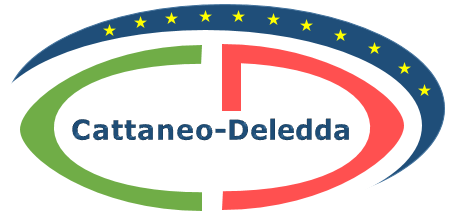 “CATTANEO  -  DELEDDA”     MODENAStrada degli Schiocchi  110 - 41124 Modena - tel. 059/353242C.F.: 94177200360	Codice Univoco: UFQMDM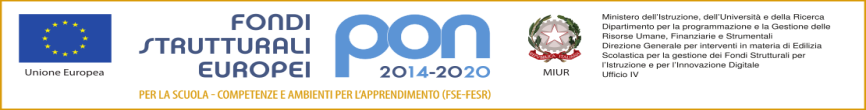 mail: morc08000g@istruzione .it	pec: morc08000g@pec.istruzione.it	http://www.cattaneodeledda.edu.itmail: morc08000g@istruzione .it	pec: morc08000g@pec.istruzione.it	http://www.cattaneodeledda.edu.it